附件2资格复审及面试地点地图(广东出入境检验检疫局)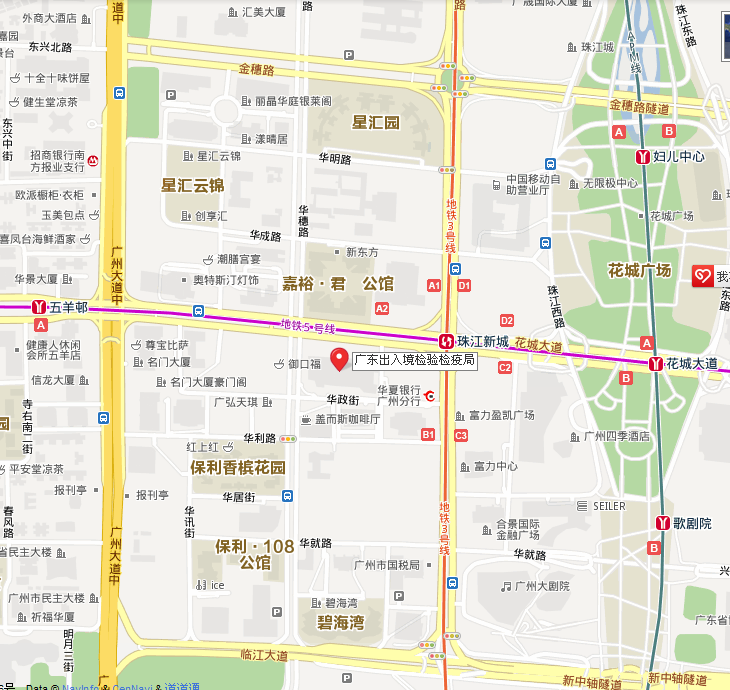 详细地址：广州市天河区珠江新城花城大道66号          广东检验检疫大厦。